FORMAT DATA WEBSITE SIAP PAKAIKATEGORI UMUMTAMPILAN WEBSITE (TEMPLATE / THEME)Silahkan tentukan/pilih theme/template yang tersedia di tokosatu.com menu template, kemudian infokan nama template tersebut.Nama Template		= (contoh: Travel Agency Landing Page)URL Template		= contoh url https://www.elegantthemes.com/layouts/business/travel-agency-landing-page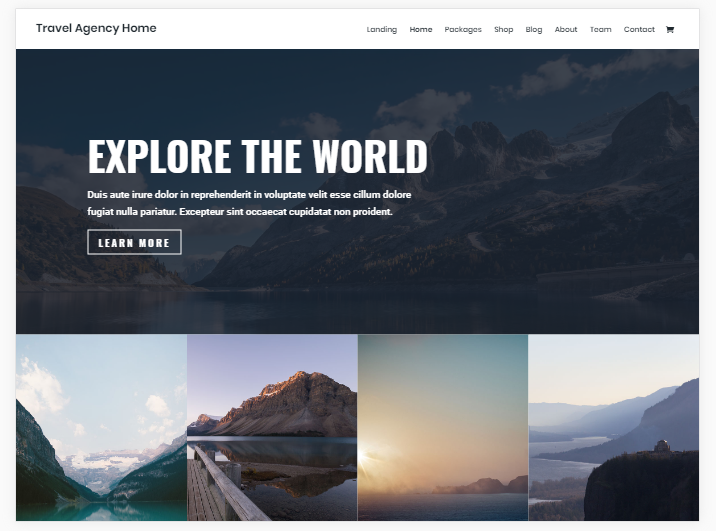 Contoh tampilan templateINFORMASI WEBSITE*kosongkan jika tidak ingin ditampilkanDATA KOTAKNama Domain Anda		= (Tokosatu.com)Nama Anda			= (Tokosatu.com)Nama Perusahaan		= (Tokosatu.com)Alamat Perusahaan		= (Jln. Jend. Sudirman No. 15 Jakarta)Slogan Perusahaan		= (Penyedia Jasa Pembuatan Website dan Toko Online)Nomor Telpon		= (08123456)Nomor SMS			= (08123456)Nomor Whatsapp		= (08123456)Email Anda/Perusahaan	= (emailanda@gmail.com)Peta Lokasi/koordinat maps	= (didapat dari googe maps, jika ada)DATA SOSIAL MEDIAFacebook			= (https://facebook.com/username)Twitter			= (https://twitter.com/username)Instagram			= (https://instagram/username)Line				= (https://line.jp/username)Telegram			= (https://telegram.com/username)INFO TEKS COPYRIGHTContoh: Copyright © 2018 TOKOSATU.COM. Allright reserved.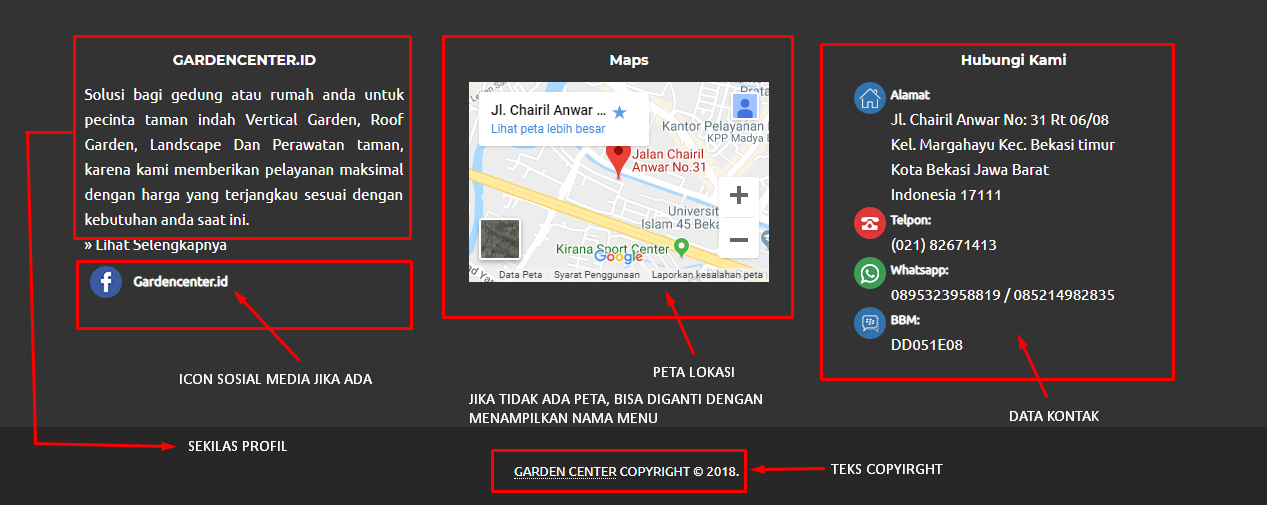 Contoh Data Perusahaan yang di tampilkan pada bagian footer website.5 Buah NAMA MENU*silahkan isi nama menu website andaMenu 1 = HOMEMenu 2 = PROFILMenu 3 = LAYANANMenu 4 = KONTAK KAMIMenu 5 = BLOG/BERITACATATAN:Cukup infokan nama menu, isi materi menu/konten menu tersebut di input atau di isi oleh pemilik website.SUSUNAN MENU WEBSITEUrutan atau sususan menu website anda, silahkan di isi atau diganti (hanya 5 menu tidak bisa ditambah)WARNA DASAR WEBSITEWarna Menu		= Putih, Teks Menu warna HitamWarna Dasar Website	= Jika tersedia bisa diganti, jika tidak tersedia, warna mengikuti warna dasar
   template yang digunakan.LOGO atau BANNER Jika ada logo atau banner, silahkan di lampirkan disini.Contoh Logo:Silahkan lengkapi dan kirimkan file Format Data website Bisnis Plus ini ke CS kami yang bertugas di Live Chat Tokosatu.com---( Terima Kasih )---HOMEPROFILLAYANANKONTAK KAMIBLOG